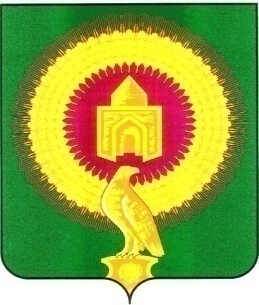 АДМИНИСТРАЦИЯ АЛЕКСЕЕВСКОГО СЕЛЬСКОГО ПОСЕЛЕНИЯВАРНЕНСКОГО МУНИЦИПАЛЬНОГО РАЙОНАЧЕЛЯБИНСКОЙ ОБЛАСТИПОСТАНОВЛЕНИЕот 23.03.2020 г.    № 6с. АлексеевкаОб утверждении Перечня муниципального имущества, свободного от прав третьих лиц (за исключением имущественных прав субъектов малого и среднего предпринимательства) в целях  предоставления его во владение и (или) в пользование на долгосрочной основе (в том числе по льготным ставкам арендной платы) субъектам малого и среднего предпринимательства и организациям, образующим инфраструктуру поддержки субъектов малого и среднего предпринимательства. В соответствии с Федеральным законом от 24.07.2007 № 209-ФЗ «О развитии малого и среднего предпринимательства в Российской Федерации», руководствуясь Уставом Алексеевского сельского поселения, администрация Лейпцигского сельского поселения ПОСТАНОВЛЯЕТ:1. Утвердить  перечень муниципального имущества, свободного от прав третьих лиц (за исключением имущественных прав субъектов малого и среднего предпринимательства) в целях предоставления его во владение и пользование субъектам малого и среднего предпринимательства и организациям, образующим инфраструктуру поддержки субъектов малого и среднего предпринимательства согласно приложению № 1.2. Опубликовать (обнародовать) настоящее  постановление путем размещения на  официальном сайте Администрации  Алексеевского сельского поселения в информационно-телекоммуникационной сети «Интернет».       3. Настоящее постановление вступает в силу с момента его официального                   опубликования .                             Приложение 1Переченьмуниципального имущества Алексеевского сельского поселения, свободного от прав третьих лиц (за исключением права хозяйственного ведения, права оперативного управления, а также имущественных прав субъектов малого и среднего предпринимательства), предназначенного для предоставления во владение и (или) пользование субъектам малого и среднего предпринимательства и организациям, образующим инфраструктуру поддержки субъектов малого и среднего предпринимательстваГлава Алексеевского сельского поселенияЛ.В.Пузикова№ п/пАдрес (местоположение) объекта Вид объекта недвижимости;тип движимого имуществаНаименование объекта учета Сведения о недвижимом имуществе Сведения о недвижимом имуществе Сведения о недвижимом имуществе № п/пАдрес (местоположение) объекта Вид объекта недвижимости;тип движимого имуществаНаименование объекта учета Основная характеристика объекта недвижимости Основная характеристика объекта недвижимости Основная характеристика объекта недвижимости № п/пАдрес (местоположение) объекта Вид объекта недвижимости;тип движимого имуществаНаименование объекта учета Тип (площадь - для земельных участков, зданий, помещений; протяженность, объем, площадь, глубина залегания - для сооружений; протяженность, объем, площадь, глубина залегания согласно проектной документации - для объектов незавершенного строительства)Фактическое значение/Проектируемое значение (для объектов незавершенного строительства)Единица измерения (для площади - кв. м; для протяженности - м; для глубины залегания - м; для объема - куб. м)12345671Челябинская область Варненский район с. Алексеевка ул. Набережная д.6 кв.1 в 8990 м на юго-западЧелябинская область Варненский район с. Алексеевка ул. Набережная д.6 кв.1 в 9250 м на юго-западЗемельный участокЗемельный участокЗемли сельскохозяйственного назначенияЗемли сельскохозяйственного назначения46600 46600для ведения подсобного сельского хозяйствадля сельскохозяйственного производствакв.м.кв.м.Сведения о недвижимом имуществе Сведения о недвижимом имуществе Сведения о недвижимом имуществе Сведения о недвижимом имуществе Сведения о недвижимом имуществе Сведения о движимом имуществе Сведения о движимом имуществе Сведения о движимом имуществе Сведения о движимом имуществе Кадастровый номер Кадастровый номер Техническое состояние объекта недвижимостиКатегория земель Вид разрешенного использованияСведения о движимом имуществе Сведения о движимом имуществе Сведения о движимом имуществе Сведения о движимом имуществе НомерТип (кадастровый, условный, устаревший)Техническое состояние объекта недвижимостиКатегория земель Вид разрешенного использованияГосударственный регистрационный знак (при наличии)Марка, модельГод выпускаСостав (принадлежности) имущества 8910111213141516Сведения о правообладателях и о правах третьих лиц на имуществоСведения о правообладателях и о правах третьих лиц на имуществоСведения о правообладателях и о правах третьих лиц на имуществоСведения о правообладателях и о правах третьих лиц на имуществоСведения о правообладателях и о правах третьих лиц на имуществоСведения о правообладателях и о правах третьих лиц на имуществоСведения о правообладателях и о правах третьих лиц на имуществоДля договоров аренды и безвозмездного пользованияДля договоров аренды и безвозмездного пользованияНаименование правообладателя Наличие ограниченного вещного права на имущество ИНН правообладателяКонтактный номер телефона Адрес электронной почтыНаличие права аренды или права безвозмездного пользования на имущество Дата окончания срока действия договора (при наличии)Наименование правообладателя Наличие ограниченного вещного права на имущество ИНН правообладателяКонтактный номер телефона Адрес электронной почты17181920212223